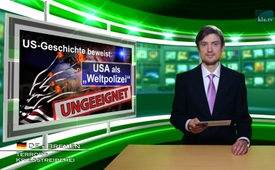 L'histoire des USA montre qu'ils sont inaptes en tant que « police mondiale »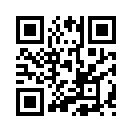 L’histoire des USA montre qu’ils sont inaptes en tant que « police mondiale »Depuis longtemps, les stratèges globalistes américains travaillent à la réalisation d’une ère américaine, d’un nouvel « ordre mondial » sous la prédominance des Etats-Unis. Pourtant l’évolution de la « police mondiale » autoproclamée des Etats-Unis ne se distingue pas par une politique légale, ni par une direction responsable. Cela mérite un coup d’œil sur les 239 dernières années de l’histoire des Etats-Unis. Depuis la fondation des Etats-Unis d’Amérique en 1776, il ne s’est pas passé dix ans sans que les USA n’aient été impliqués dans une guerre. Sur ces 239 années, ils ont été en guerre ouverte contre d’autres pays durant 219 ans (91% du temps). Les premiers 120 ans se caractérisent par une guerre contre les Indiens et les 120 années suivantes la direction de la guerre a pris un tournant de plus en plus international. Durant cette même période, aucun autre Etat au monde n’a dirigé à lui seul autant de guerres, ni produit autant de chaos que les Etats-Unis, et loin de là. Une police mondiale qui s’occuperait vraiment de l’ordre et de la sécurité devrait, pour nous convaincre, s’y prendre fondamentalement autrement. Pour une paix véritable, la fin des guerres d’agression des Etats-Unis et la réhabilitation des peuples victimes de ces guerres seraient nécessaires, à commencer par les autochtones d’Amérique du Nord.de ham.Sources:www.washingtonsblog.com/2015/02/america-war-93-time-222-239-years-since-1776.html
www.kla.tv/7318Cela pourrait aussi vous intéresser:---Kla.TV – Des nouvelles alternatives... libres – indépendantes – non censurées...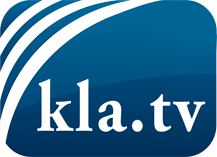 ce que les médias ne devraient pas dissimuler...peu entendu, du peuple pour le peuple...des informations régulières sur www.kla.tv/frÇa vaut la peine de rester avec nous! Vous pouvez vous abonner gratuitement à notre newsletter: www.kla.tv/abo-frAvis de sécurité:Les contre voix sont malheureusement de plus en plus censurées et réprimées. Tant que nous ne nous orientons pas en fonction des intérêts et des idéologies de la système presse, nous devons toujours nous attendre à ce que des prétextes soient recherchés pour bloquer ou supprimer Kla.TV.Alors mettez-vous dès aujourd’hui en réseau en dehors d’internet!
Cliquez ici: www.kla.tv/vernetzung&lang=frLicence:    Licence Creative Commons avec attribution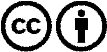 Il est permis de diffuser et d’utiliser notre matériel avec l’attribution! Toutefois, le matériel ne peut pas être utilisé hors contexte.
Cependant pour les institutions financées avec la redevance audio-visuelle, ceci n’est autorisé qu’avec notre accord. Des infractions peuvent entraîner des poursuites.